週二—朝會母語日校長用閩南語宣導交通安全暨防震避難的重要性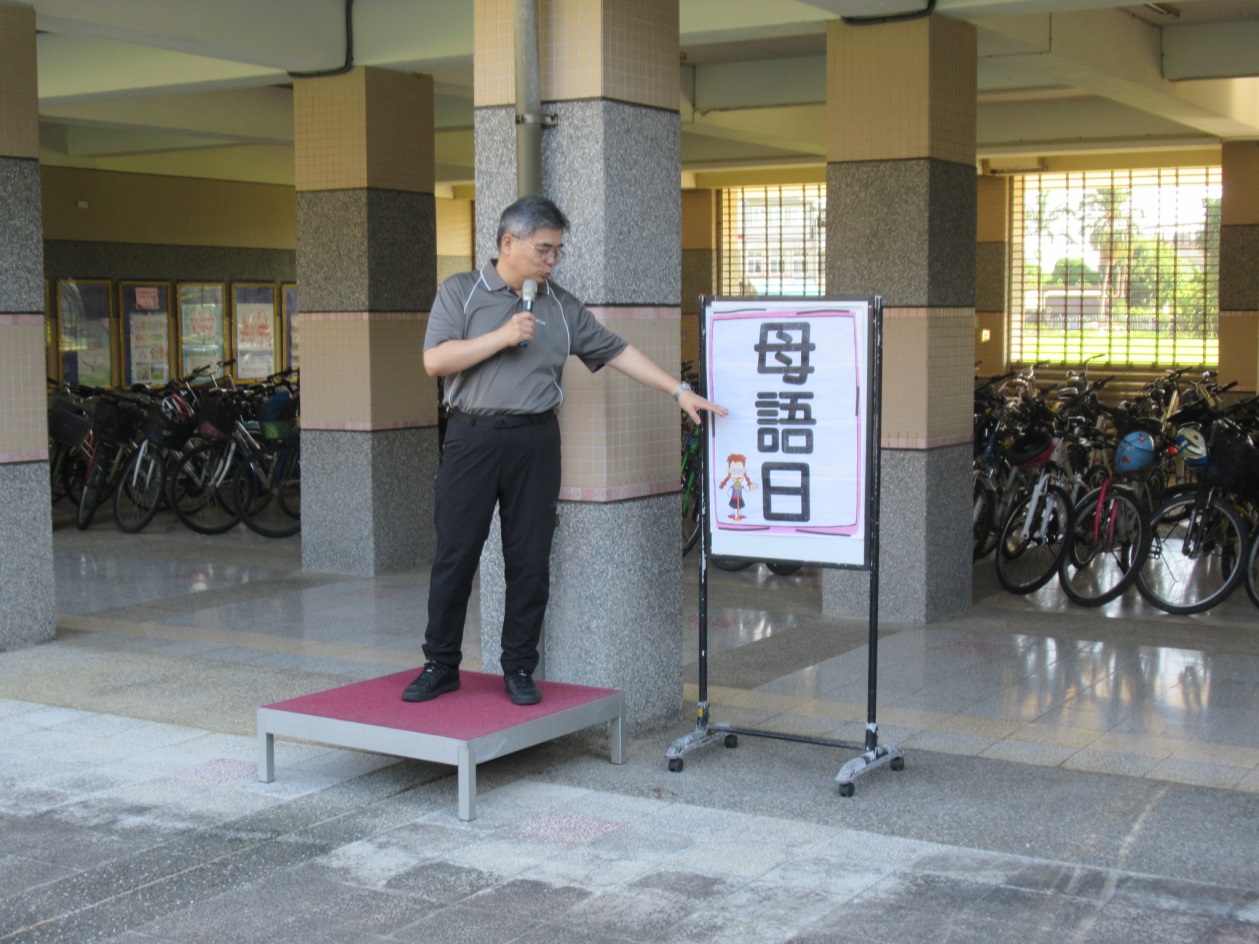 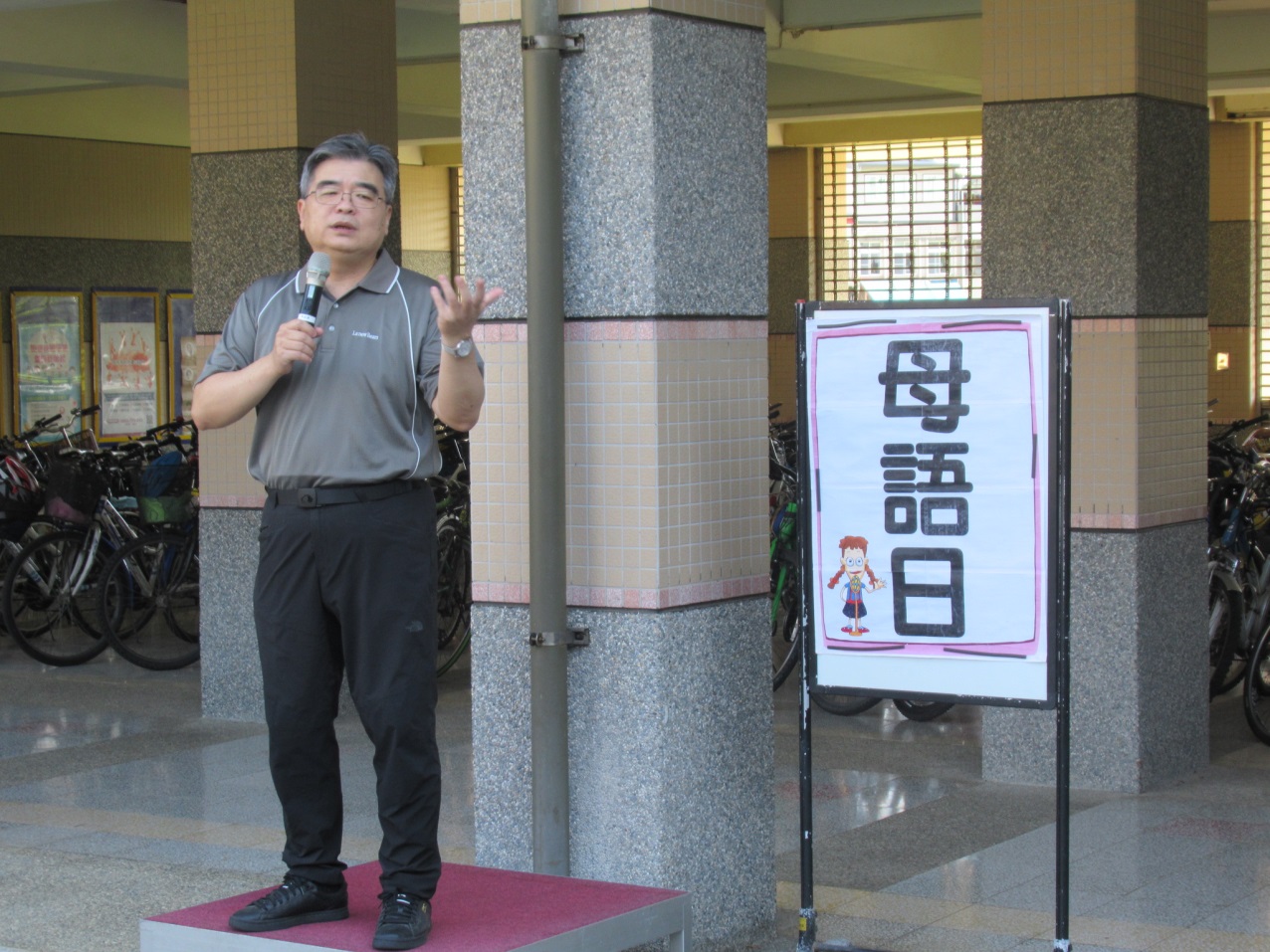 